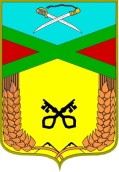                                        Администрациясельского поселения «Даурское»Муниципального района «Забайкальский район»ПОСТАНОВЛЕНИЕ18 апреля 2017 г.                                                                                                № 30п.ст. Даурия         О внесении изменений и дополнений в постановление «Об утверждении порядка формирования, ведения и утверждения ведомственных перечней муниципальных услуг и работ, оказываемых и выполняемых муниципальными учреждениями сельского поселения «Даурское» № 37 от 20.04.2015 г.»  На основании протеста № 07-23а-2017/612 от 10.03.2017 г.  Прокуратуры Забайкальского района на постановление администрации сельского поселения «Даурское» № 37 от 20.04.2015 г. «Об утверждении Порядка формирования, ведения и утверждения ведомственных перечней муниципальных услуг и работ, оказываемых и выполняемых муниципальными учреждениями сельского поселения «Даурское».В соответствии с пунктом 3.1 статьи 69.2 Бюджетного кодекса Российской Федерации, постановлением Правительства РФ от 26.02.2014 №151 «О формировании и ведении базовых (отраслевых) перечней государственных и муниципальных услуг и работ, формировании, ведении и утверждении ведомственных перечней государственных услуг и работ, оказываемых и выполняемых федеральными государственными учреждениями, и об общих требованиях к формированию, ведению и утверждению ведомственных перечней государственных (муниципальных) услуг и работ, оказываемых и выполняемых государственными учреждениями субъектов Российской Федерации (муниципальными учреждениями:ПОСТАНОВЛЯЮ:1. В пункте 4 Порядка пп. «в» текст «код органа, осуществляющего полномочия учредителя, в соответствии с реестром участников бюджетного процесса, а также отдельных юридических лиц, не являющихся участниками бюджетного процесса, формирование и ведение которого осуществляется в порядке, устанавливаемом Министерством финансов Российской Федерации;» заменить на  «код органа, осуществляющего полномочия учредителя, в соответствии с реестром участников бюджетного процесса, а также отдельных юридических лиц, не являющихся участниками бюджетного процесса, формирование и ведение которого осуществляется в порядке, устанавливаемом Министерством финансов Российской Федерации (далее - реестр участников бюджетного процесса)»;2. Пункт 4 «г» текст «наименование муниципального учреждения и его код в соответствие с реестром участников бюджетного процесса, а также отдельных юридических лиц, не являющихся участниками бюджетного процесса» заменить на «наименование муниципального учреждения и его код в соответствии с реестром участников бюджетного процесса»;3. Пункт 4 «л» текст «реквизиты нормативно правовых актов, являющихся основанием для включения муниципальной услуги или работы в ведомственный перечень муниципальных услуг и работ или внесения изменений в ведомственный перечень муниципальных работ и услуг, а также электронные копии таких нормативно правовых актов.» заменить на  «реквизиты нормативно правовых актов Российской Федерации, субъектов российской Федерации и муниципально- правовых актов, являющихся основанием для включения государственной (муниципальной услуги) или работы в ведомственный перечень государственных (муниципальных) услуг и работ или внесения изменений в ведомственный перечень государственных (муниципальных) услуг и работ, а так же электронные копии таких актов.»4. Пункт 8 текст «Ведомственные перечни муниципальных услуг и работ так же размещаются на официальном сайте в информационно- телекоммуникационной сети «Интернет» по размещению информации о муниципальных учреждениях (www.budget.gov.ru) в порядке, установленном Министерством финансов Российской Федерации.» заменить на «Ведомственные перечни муниципальных услуг и работ также размещаются на официальном сайте в информационно-телекоммуникационной сети «Интернет» по размещению информации о государственных и муниципальных учреждениях (www.bus.gov.ru) в порядке, установленном приказом Министерства финансов Российской Федерации от 17.12.2014 №152н «Об утверждении Порядка размещения на официальном сайте в информационно-телекоммуникационной сети «Интернет» по размещению       информации       о государственных и муниципальных учреждениях (www.bus.gov.ru) базовых (отраслевых) перечней государственных (муниципальных) услуг и работ, оказываемых и выполняемых государственными учреждениями субъектов Российской Федерации (муниципальными учреждениями)». 5. Дополнить в постановление №37 от 20 апреля 2015 г. «Приложение №1 к Порядку формирования, ведения и утверждения ведомственных перечней муниципальных услуг и работ, оказываемых и выполняемых муниципальными учреждениями сельского поселения «Даурское».   Глава сельского поселения «Даурское»	Гамов С.А.